PŘESMYČKY:DIWNRADRBKSÝVOO         KESTCUITNORZGTWÄHINCDSI             INHRCTEETMÍAVPTDSNDOSPOJOVAČKY - dvojice:WALTER SCOTT                     POHÁDKYFRÉDÉRIC CHOPIN               SLÁVY DCERARICHARD WAGNER   KRAMERIOVO NAKLADATELSTVÍBRATŘI GRIMMOVÉ           PODROBNÁ MLUVNICEBOUDA                               IVANHOEČESKÁ EXPEDICE          ČESKO-NĚMECKÝ SLOVNÍKVÁCLAV HÁJEK                    ČESKÉ DIVADLOJOSEF DOBROVSKÝ            NĚMECKÝ SKLADATELJOSEF JUNGMANN                 KRONIKA ČESKÁJAN KOLLÁR                     POLSKÝ SKLADATELKDO BYLI:František ŠkroupJosef Kajetán TylPOZNÁVAČKA: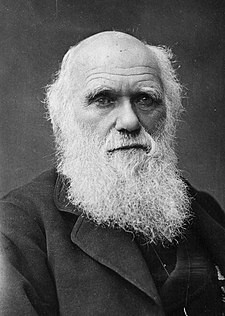 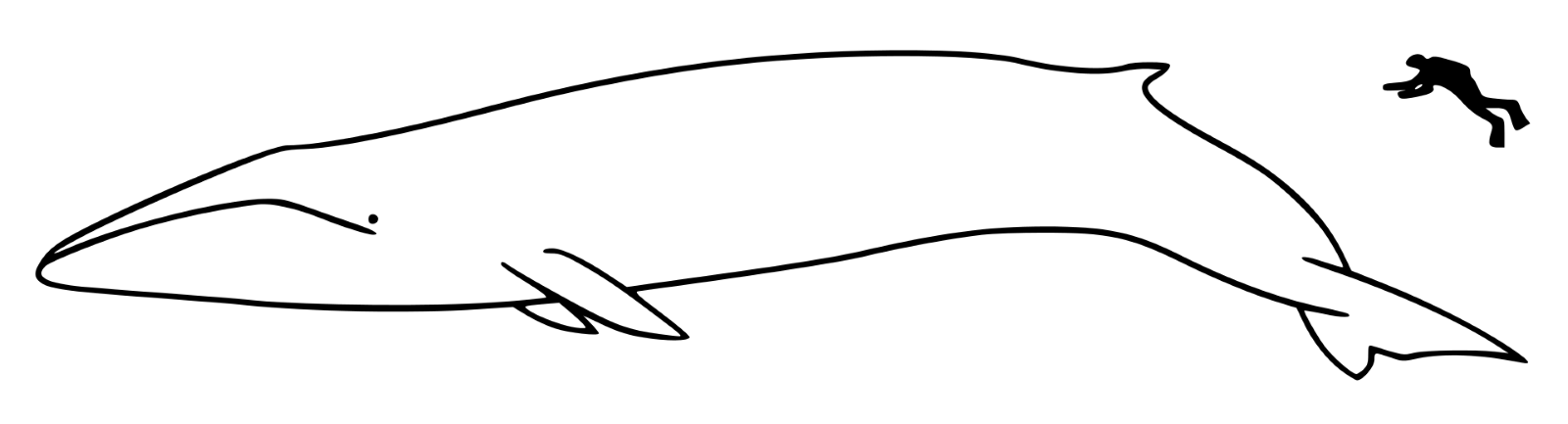 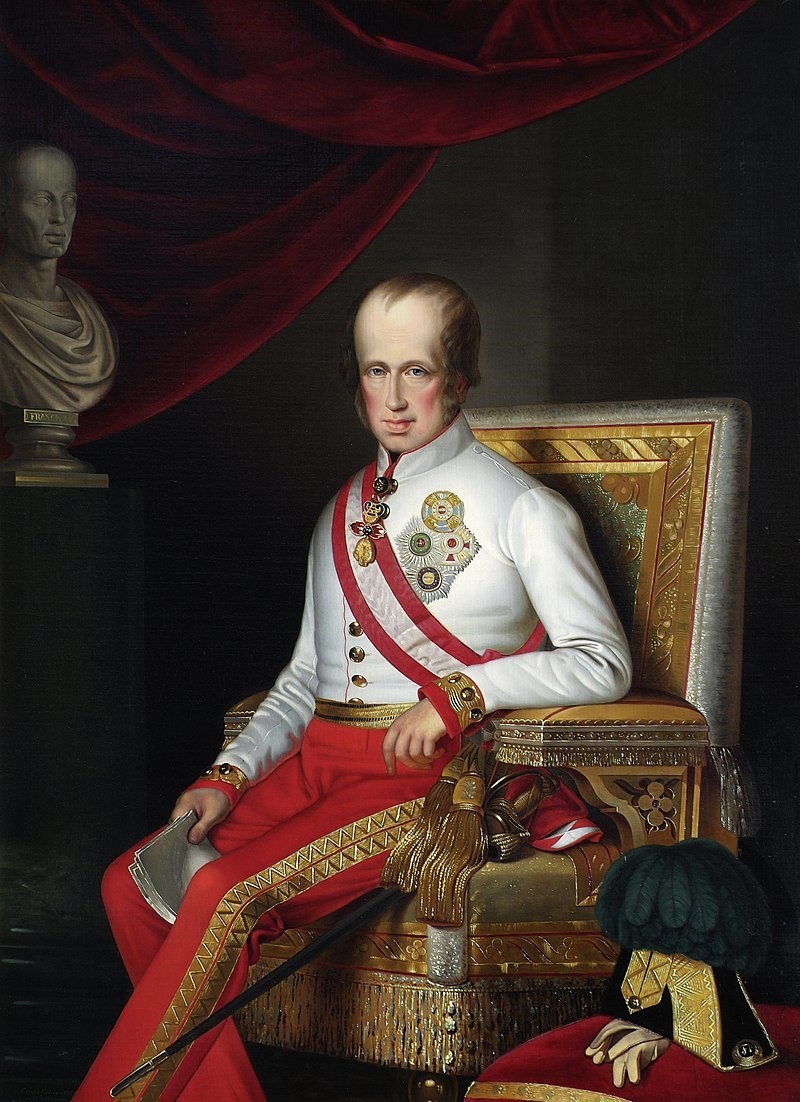 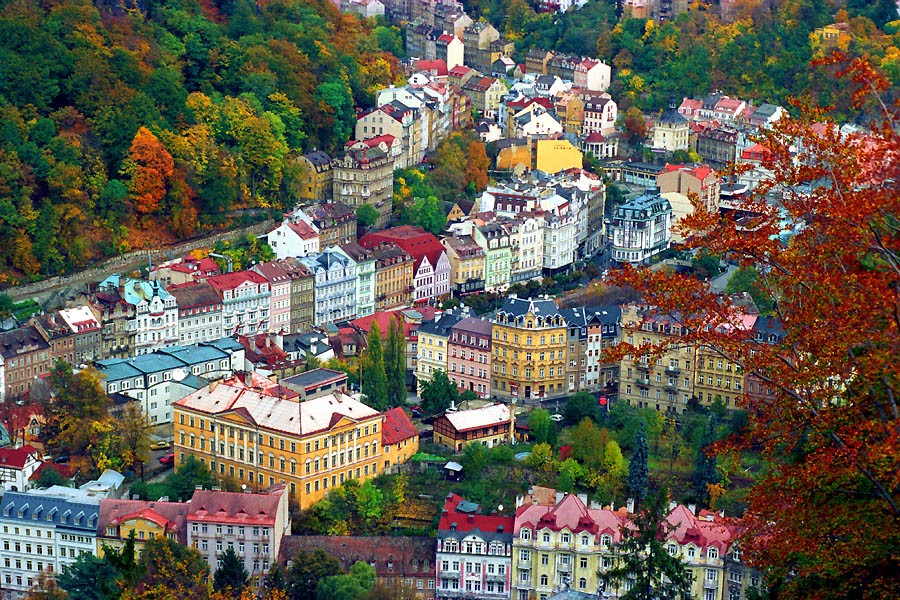 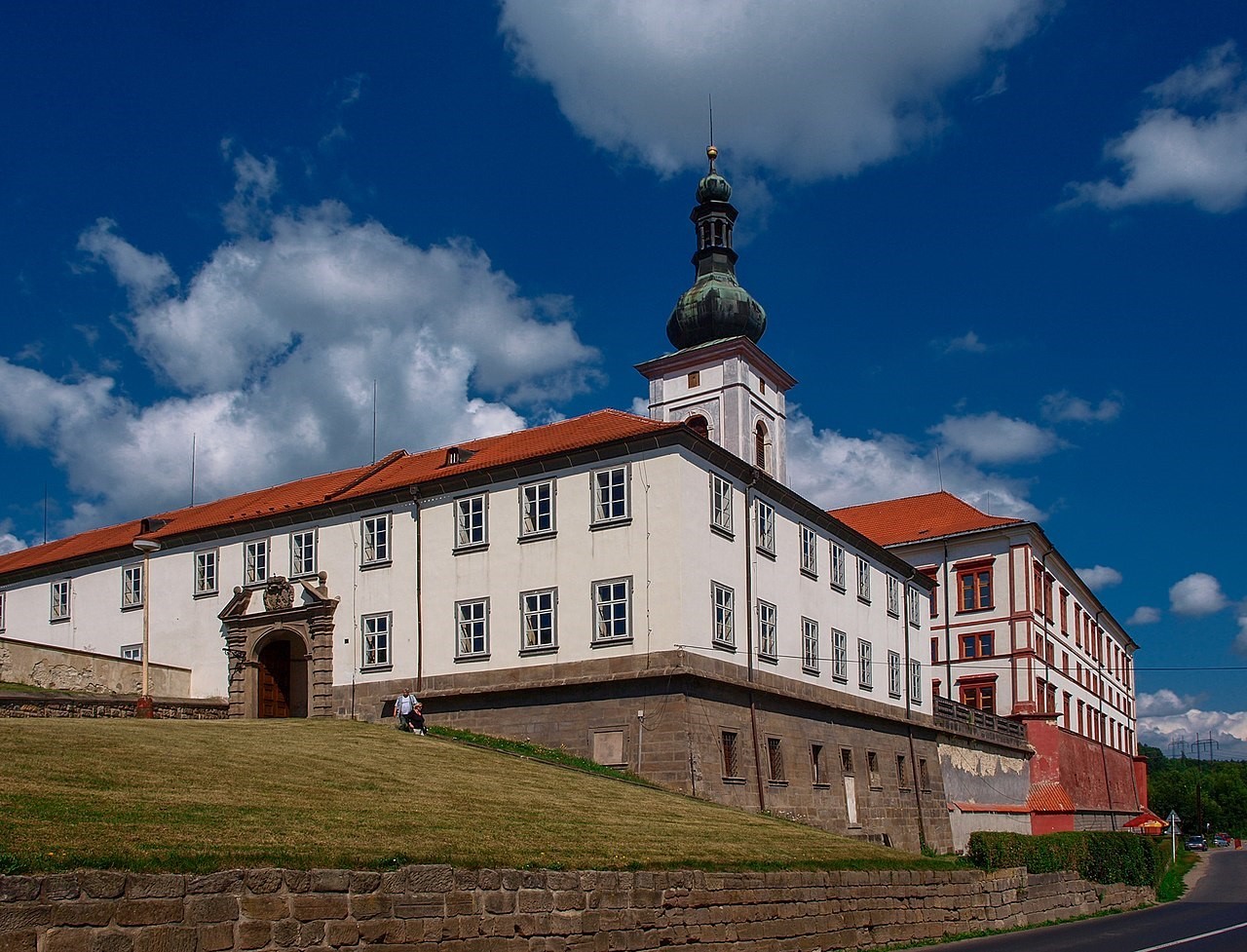 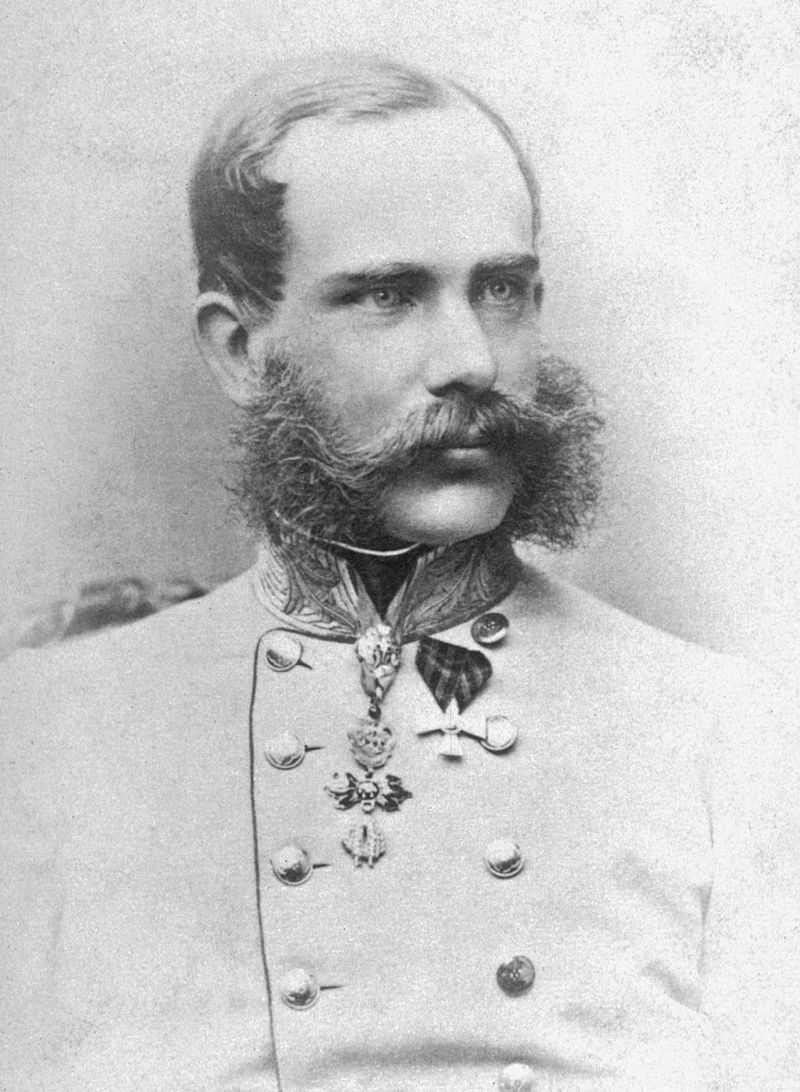 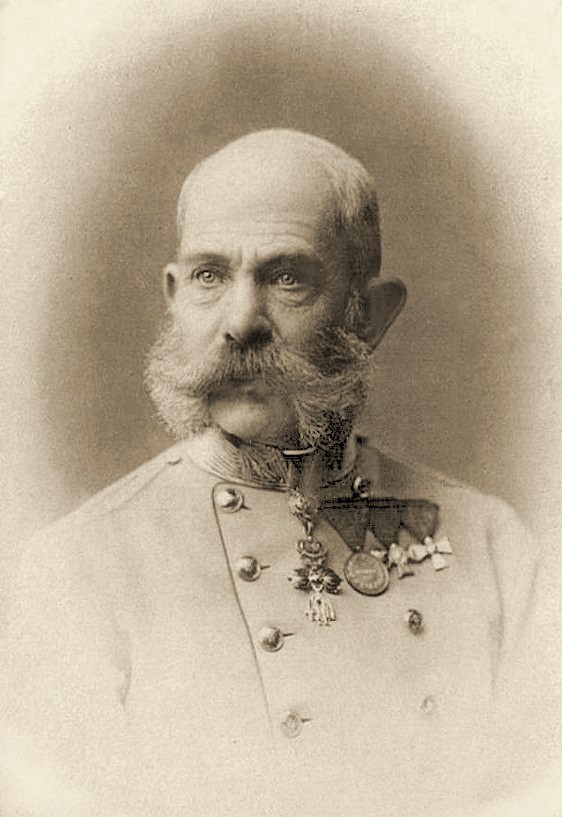 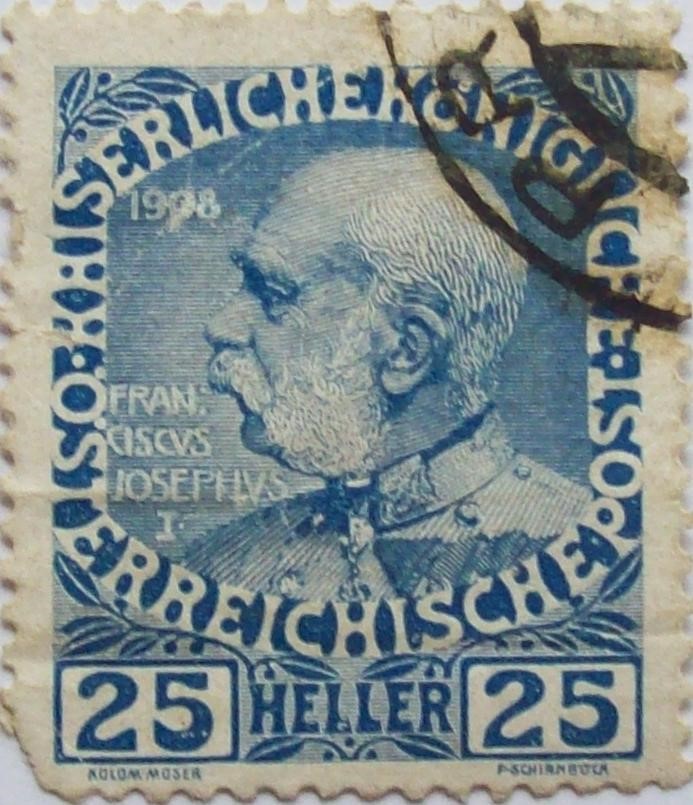 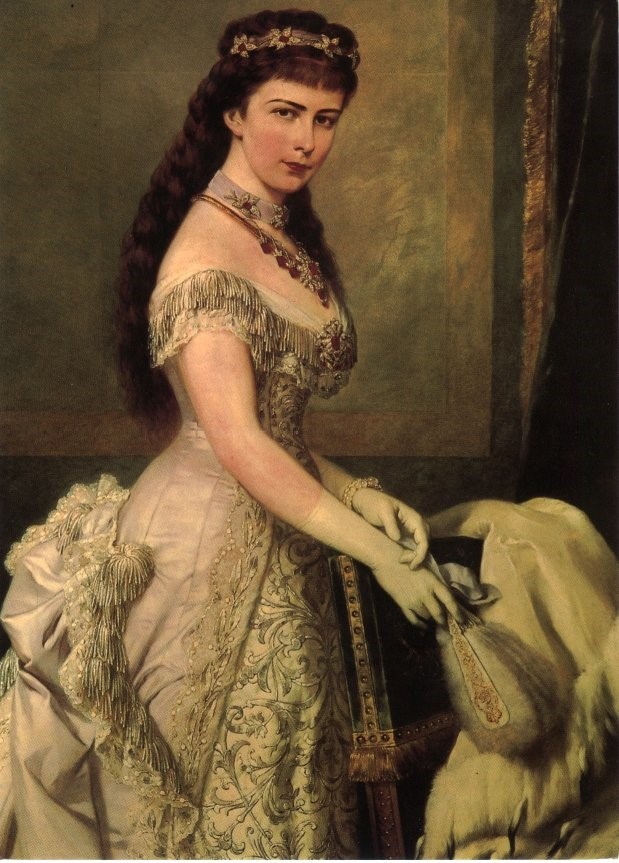 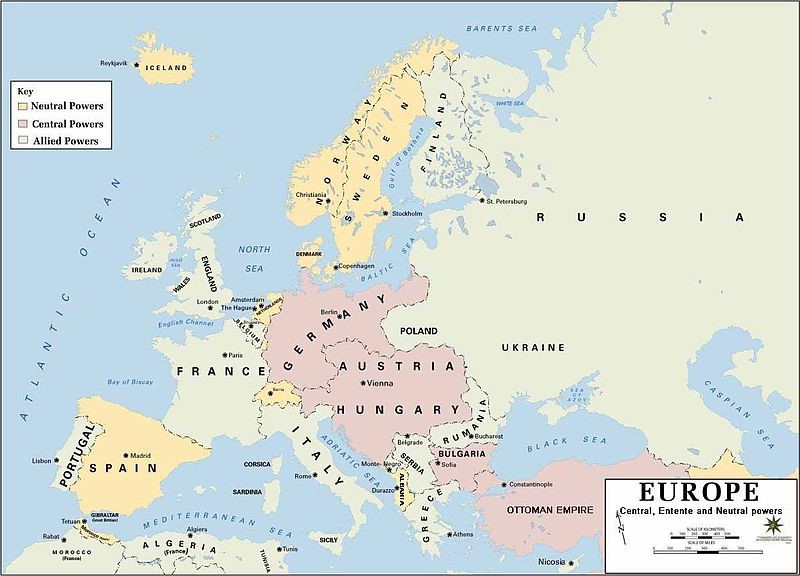 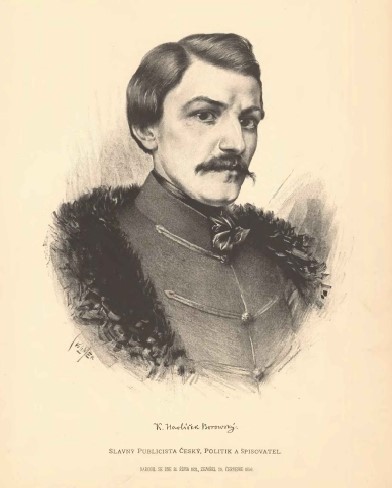 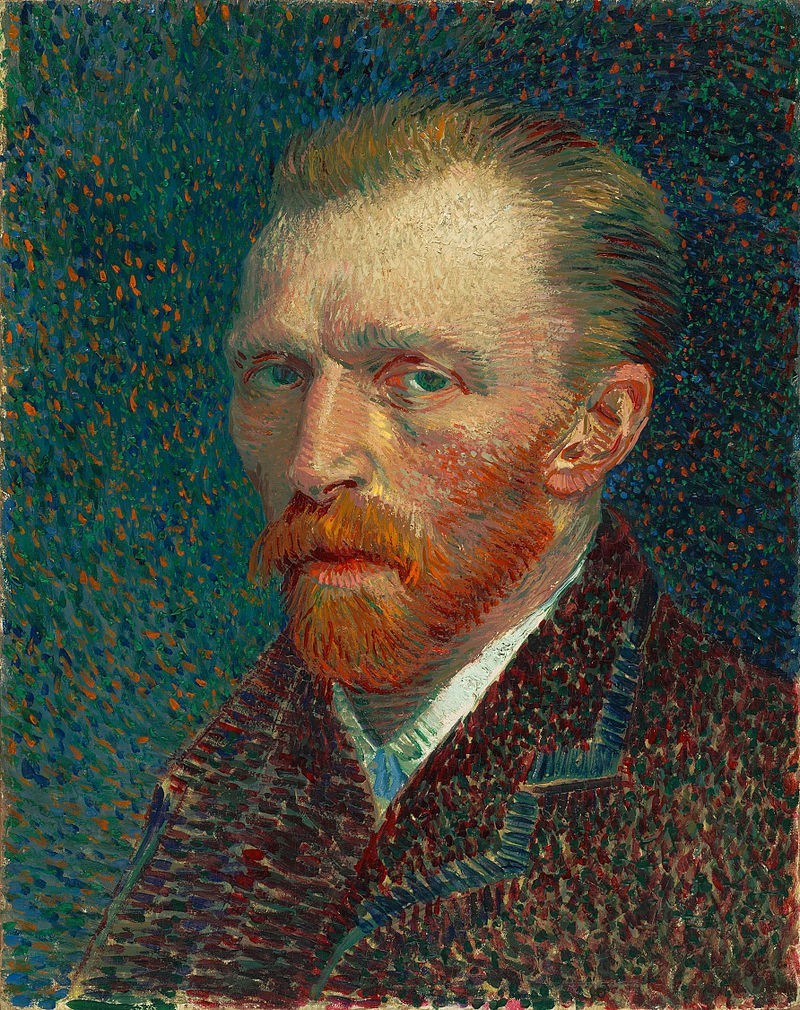 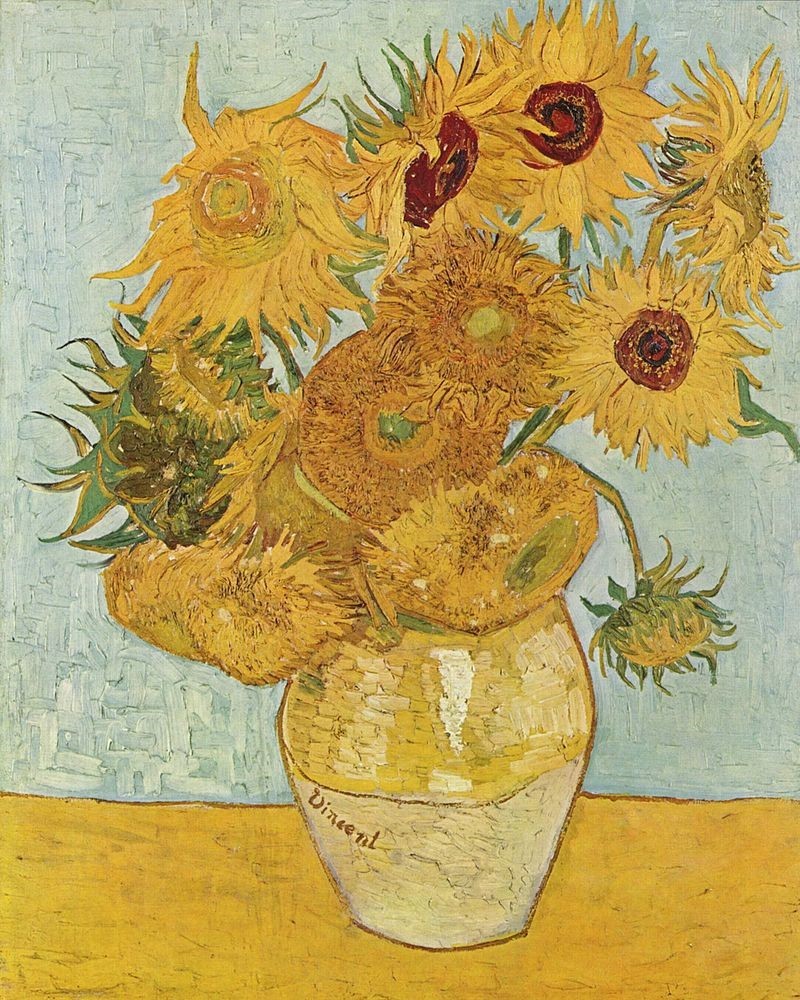 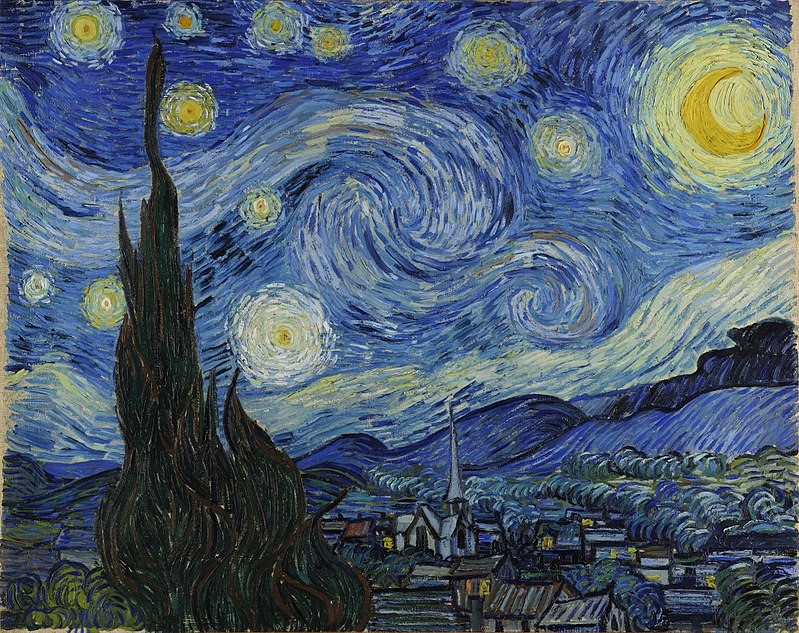 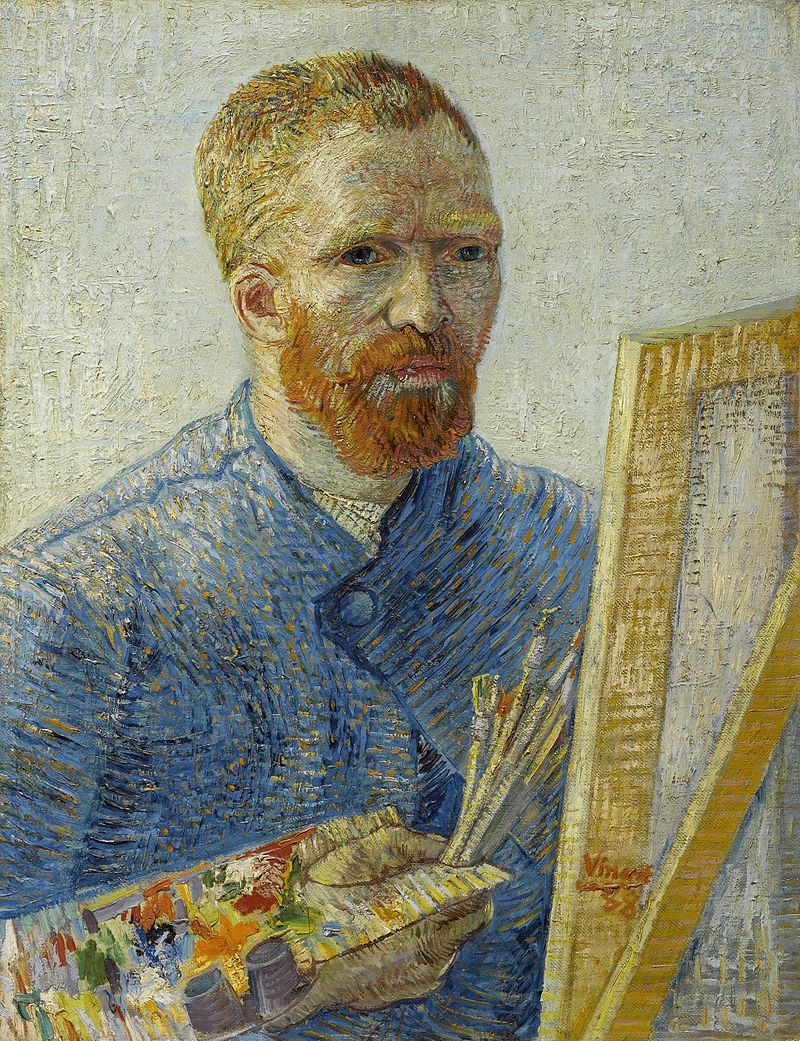 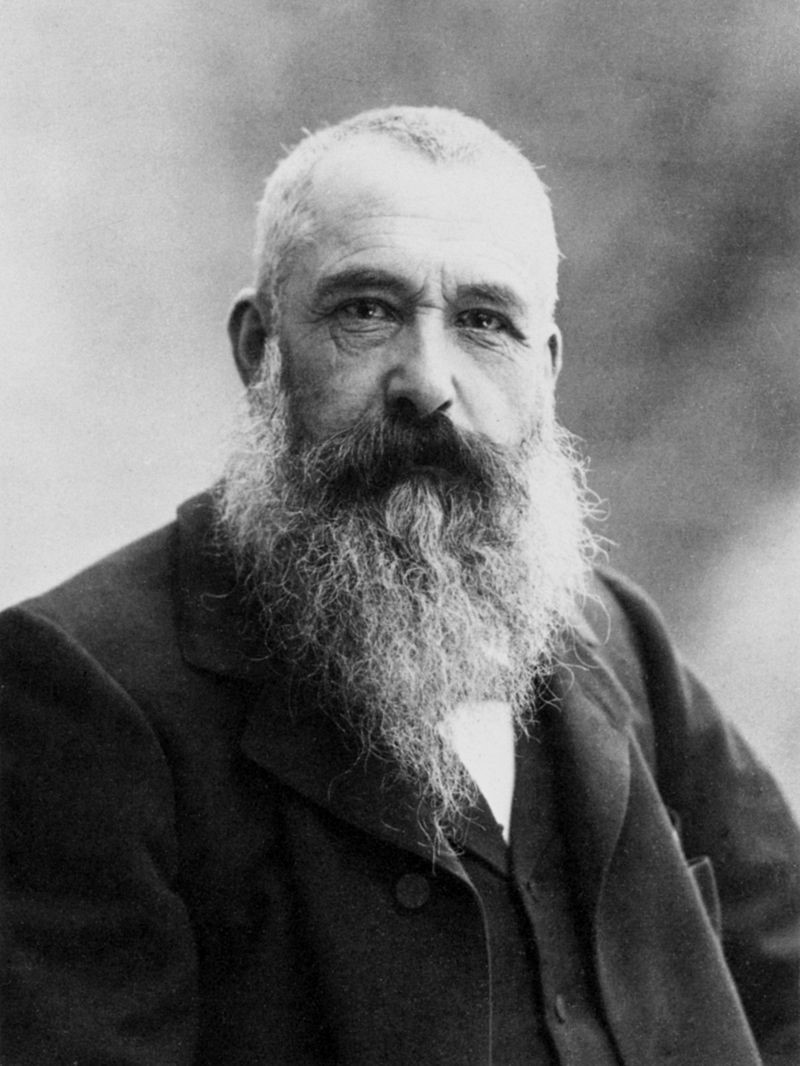 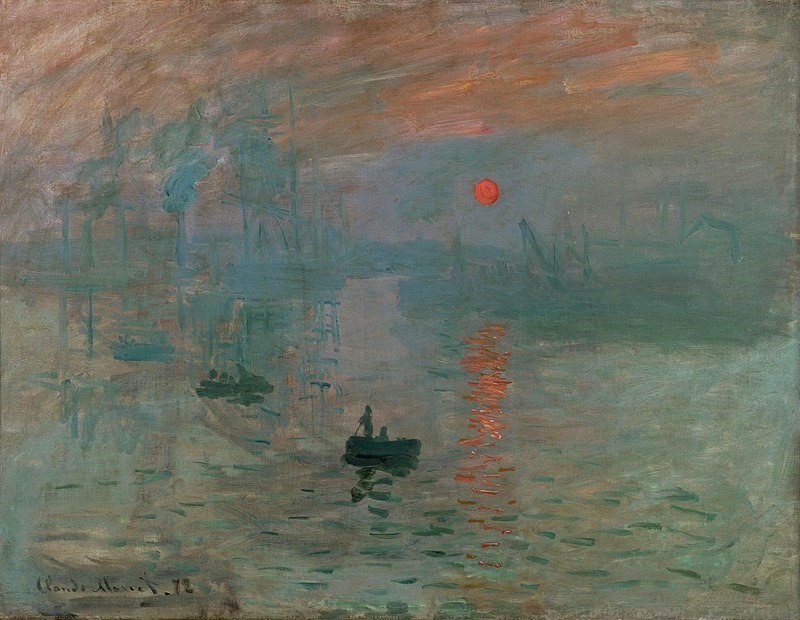 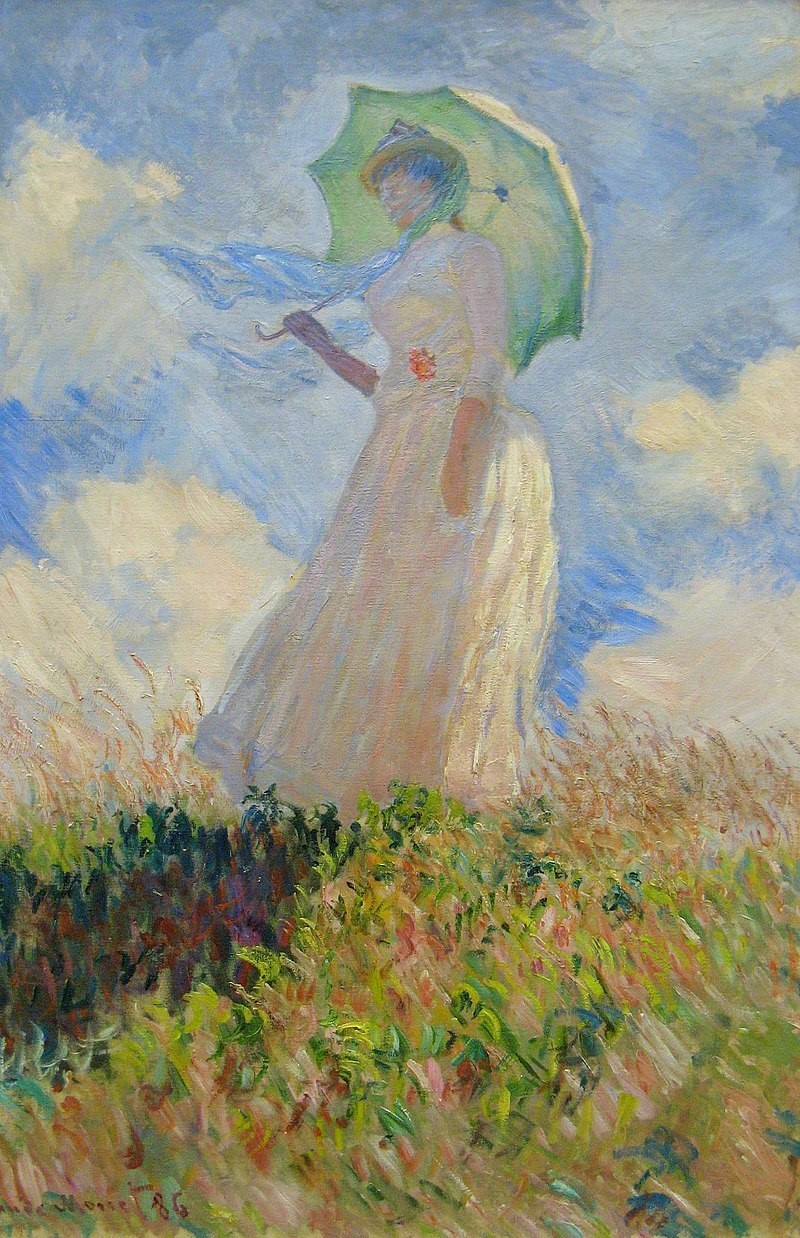 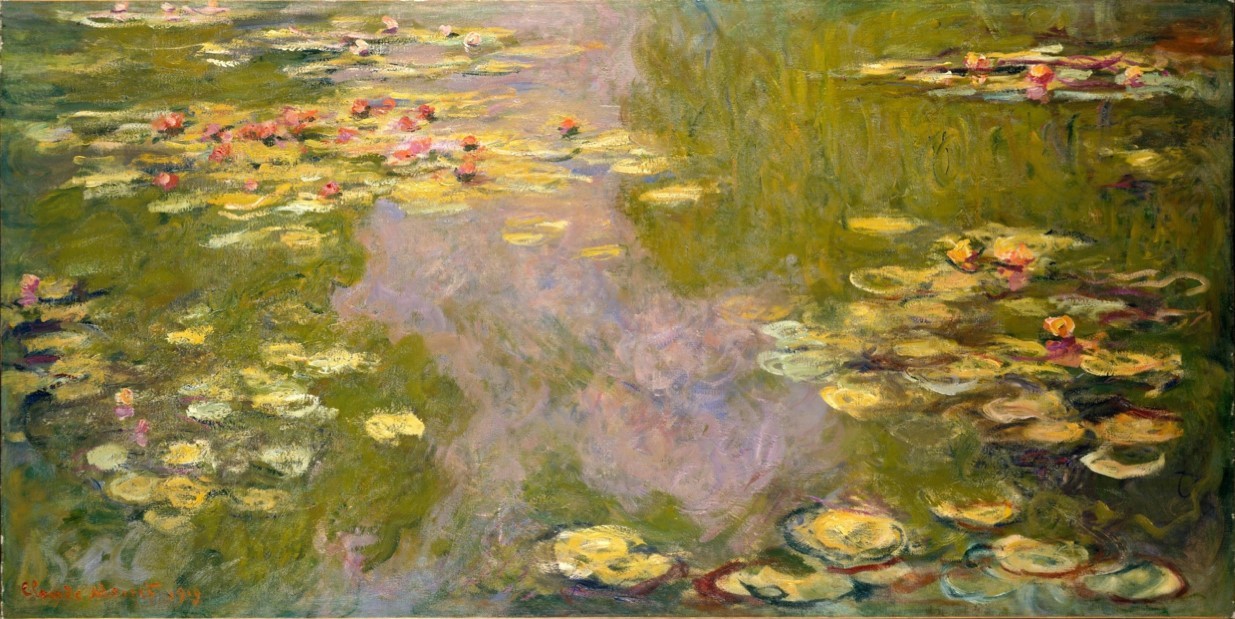 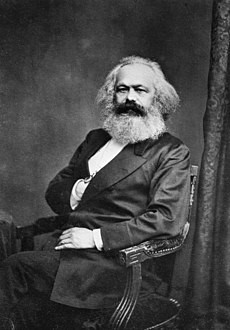 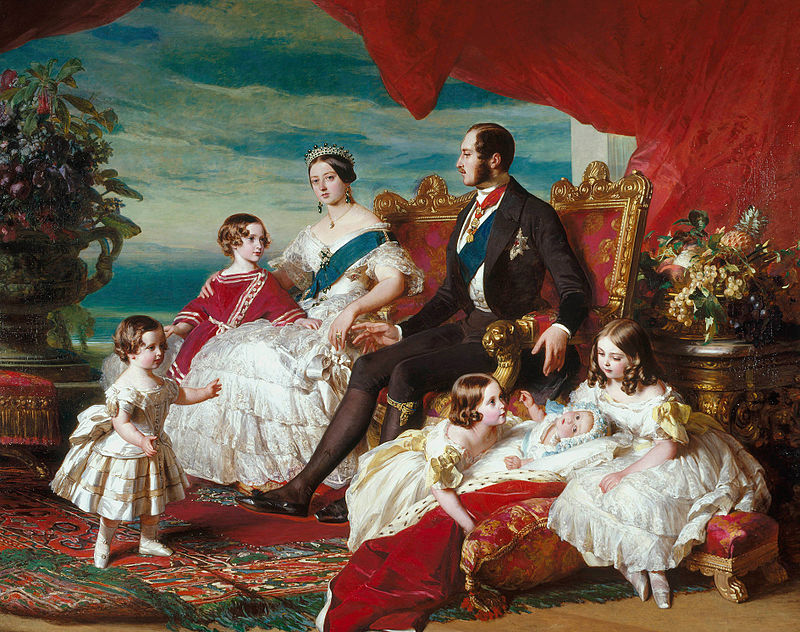 